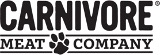 Media contact:
Raquel LamalRed Shoes Inc.920-604-3167Raquel@redshoesinc.comMedia AlertPhoto/Video/Interview OpportunityCarnivore Meat Company hosts groundbreaking at 235,000-square-foot high-tech pet food manufacturing facilityNew facility to bring 150 jobs to Green Bay’s new Grandview Industrial ParkVISUALOn Monday, August 8, at 1 p.m., media is invited to a groundbreaking ceremony at the site of the future Carnivore Meat Company headquarters. The new 235,000-square-foot facility will increase production capacity and will use modern technology to produce ultra-premium freeze-dried and frozen raw pet foods.Media will be able to capture engaging footage at this event, including:Program with key stakeholders emphasizing the impact of Carnivore’s new facility to company, industry and local economyJosie, Carnivore CEO’s dog, will participate in the eventNational anthem and blessing provided by Celebration ChurchSign unveiling to reveal the project designCeremonial groundbreakingOne-on-one interviewsRenderings of what the new facility will look likeECONOMIC IMPACTCarnivore expects to employ an additional 150 people over the next five years to fill positions on the manufacturing floor, in high-tech automation and engineering positions, and corporate employees in the dog-friendly office. Carnivore will be the anchor tenant in Green Bay’s new Grandview Industrial Park and pave the way for future development.WHEN
Monday, August 8 from 12:30-2 p.m.12:30 p.m. – Event begins1:00 p.m. – Program begins with national anthem and site blessing1:45 p.m. - Sign unveiling and ceremonial groundbreaking2 p.m. - Media interviewsMedia is encouraged to arrive by 12:45 p.m. to set up ahead of the program. WHERE3757 Finger Road, Green Bay (map)Enter the event by taking S. Grandview Road to Finger RoadParking will be available along Finger RoadINTERVIEWSLanny Viegut, CEO of Carnivore Meat CompanyCarl Allegretti, President of Arbor Investments, a private equity firm headquartered in ChicagoNeil Stechschulte, Development Director for the City of Green BayKarl “Pudge” Schuh, Chief Executive of Schuh Construction###About Carnivore Meat CompanyCarnivore Meat Company is an award-winning manufacturer of premium frozen and freeze-dried raw pet food and treats. Located in Green Bay, Wisconsin, the company’s rapidly growing brands include: Nature’s Advantage®, Vital Essentials®, VE RAW BAR™, and Vital Cat®. The company also supplies co-manufacturing customers and provides private label products to key retailers globally. Carnivore has been awarded with the Wisconsin Manufacturer of the Year Award, Governor’s Export Achievement Award, and inclusion in the Inc 5000 Fastest Growing Private Companies. Learn more at www.carnivoremeat.com or visit Carnivore on  Facebook.